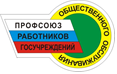 СОСТАВчленов Ревизионной комиссии Брянской областной организации Общероссийского профессионального союза работников государственных учреждений и общественного обслуживания Российской ФедерацииКириенко Светлана Михайловна – председатель территориальной организации Профсоюза Суземского района, председатель Ревизионной КомиссииШипкова Екатерина Валерьевна - председатель первичной профсоюзной организации ГБУ БО СШОР по легкой атлетике имени В.Д. Самотесова, заместитель председателя Ревизионной КомиссииБрикса Ольга Борисовна – председатель территориальной организации Профсоюза Злынковского районаЛюсина Елена Сергеевна - член Комитета первичной профсоюзной организации Брянской таможниМицурина Елена Александровна – председатель первичной профсоюзной организации ГБУ «Управление ветеринарии города Брянска»Панфилова Алина Александровна – член ревизионной комиссии первичной профсоюзной организации УФССП России по Брянской областиПрялина Ольга Николаевна - председатель первичной профсоюзной организации ГКУ «Брянский пожарно-спасательный центр»